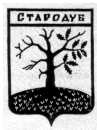 Российская ФедерацияБРЯНСКАЯ ОБЛАСТЬСОВЕТ НАРОДНЫХ ДЕПУТАТОВ СТАРОДУБСКОГО МУНИЦИПАЛЬНОГО ОКРУГАРЕШЕНИЕОт «21» апреля 2021г.  №82г. СтародубО даче согласия на предоставления служебного  жилого дома муниципального специализированного жилищного фонда Стародубского муниципального округа, расположенного по адресу: г.Стародуб, ул.Рубца,9  В соответствии с п.2 ст. 51 Федерального закона от 06.10.2003 № 131-ФЗ «Об общих принципах организации местного самоуправления в Российской Федерации», ст. 104 «Жилищного кодекса РФ» РФ от 29.12.2004г. №188-ФЗ,  пункта 1.7. Положения «О владении, пользовании и распоряжении муниципальным имуществом муниципального образования городской округ «Город Стародуб»», утвержденного решением Совета народных депутатов города Стародуба от 30.12.2009 №128 (в ред. от 28.09.2020 №187), заявления Киржановой Л.А. от 16.02.2021., Совет народных депутатов Стародубского муниципального округа Брянской области РЕШИЛ:1. Дать согласие на предоставления служебного  жилого дома муниципального специализированного жилищного фонда Стародубского муниципального округа, расположенного по адресу: г.Стародуб, ул.Рубца,9 Киржановой Лилии Александровне, взамен ранее предоставленного  служебного  жилого помещения муниципального специализированного жилищного фонда Стародубского муниципального округа, расположенного по адресу: г.Стародуб, ул.Калинина, д.19, кв.44.2. Настоящее решение вступает в силу с момента его официального опубликования.Глава Стародубского муниципального округа				                 Н.Н. Тамилин